       			2019-2020 Program Schedule       			Healthy. Connected. Engaged.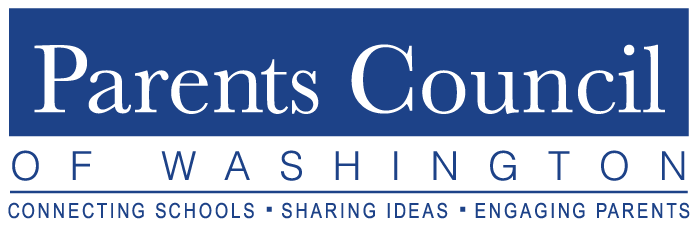 *Distribute Material = Access/distribute info & flyers beforehand; then program summaries/write-ups from PCW website after program completion.               Updated 9/11/19ProgramDateTimeVenueAudiencePCW Rep RolePCW Orientation(Phyllis Fagell, LCPC)Tuesday,September 178:30am Networking9:00-11:00am ProgramHolton-Arms SchoolPCW RepsPA PresidentsATTEND!Distribute MaterialLower School Forum(Panel Presentations)Tuesday,October 228:30am Networking9:00-10:30am ProgramMcLean School of MarylandAll in Our Member Lower SchoolCommunitiesPublicize/PromoteATTEND!Distribute MaterialFall Speaker(Lisa Damour, PhD)Thursday,November 148:30am Networking9:00-11:00am ProgramNational Presbyterian SchoolEveryone Welcome(even public)Publicize/PromoteATTEND!Distribute MaterialBest Practices/Movie Screening(Stress Resilience)Thursday,December 59:00-11:30amMovie and PanelBethesda Row CinemaAll in Our Member SchoolCommunitiesPublicize/PromoteATTEND!Distribute MaterialStudent Event(Upper School)Tuesday,February 48:30am Networking9:00-12:00pm ProgramBullis SchoolMember School Selected Students (2)Ensure Dean of Students has date on calendar and  knows to select students; Distribute MaterialStudent Event(Middle School)Tuesday,February 188:30am Networking9:00-12:00pm ProgramThe Langley SchoolMember School Selected Students (2) and School CounselorEnsure Administrator/ School Counselor has date on calendar and knows to select students; Distribute MaterialDeans’ BreakfastMonday,March 98:00-10:30am ProgramThe Potomac SchoolUpper School Deans of StudentsEnsure Dean of Students has date on calendarMovie Screening(Title: LIKE)Thursday,April 29:00-11:30am MovieBethesda Row CinemaAll in Our Member SchoolCommunitiesPublicize/PromoteATTEND!ParentAssociationPresidents’ForumTuesday, May 128:30am Networking9:00-11:00am ProgramThe Primary Day SchoolIncoming and Outgoing Parent Association PresidentsEncourage school incoming and outgoing PA Presidents to attend; Distribute Material